Organogram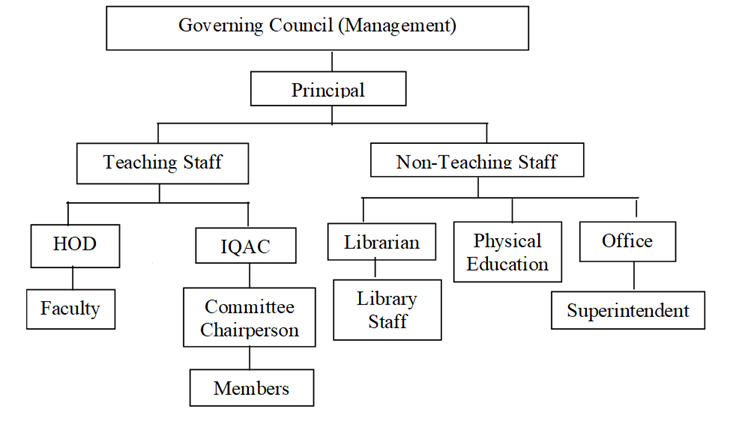 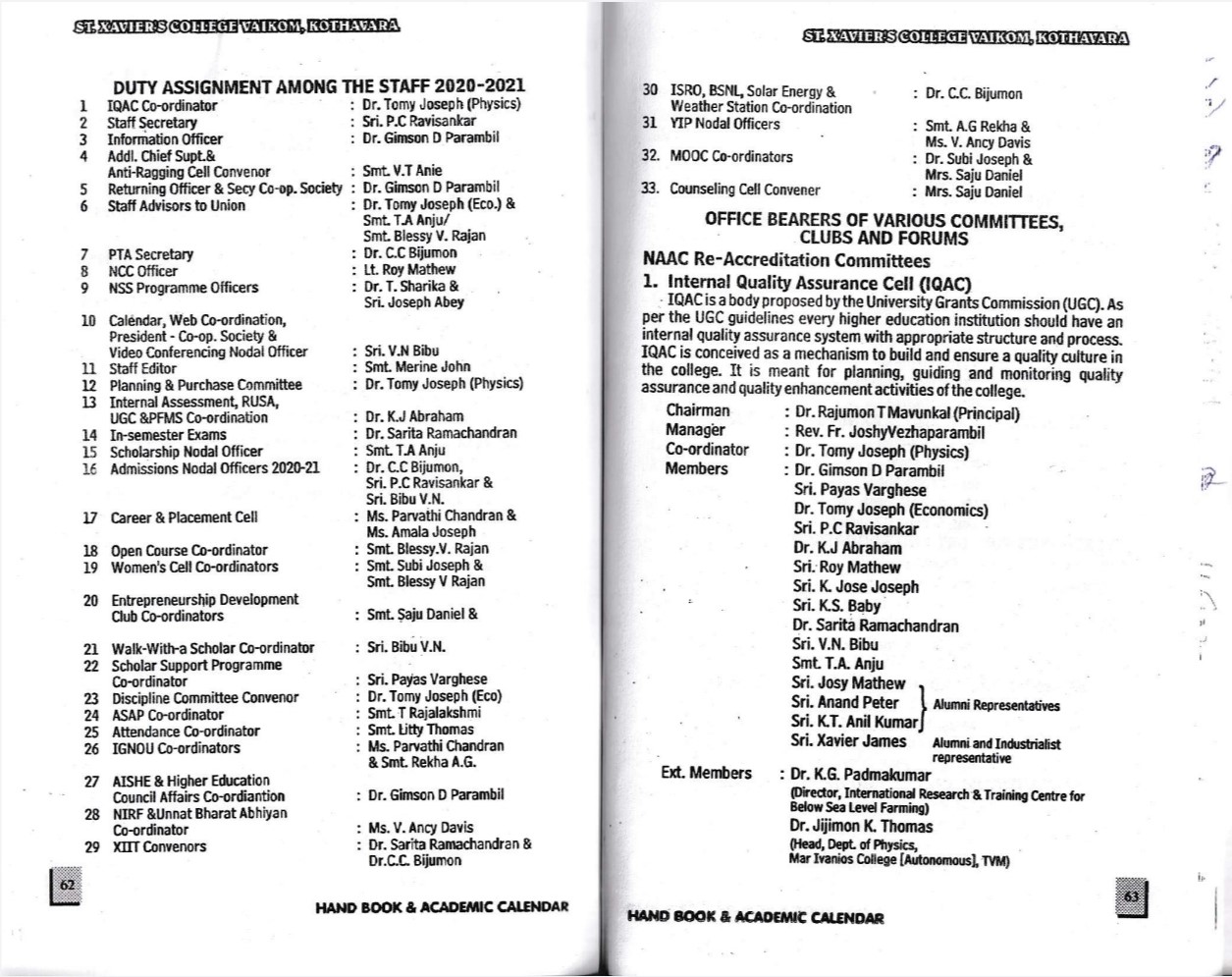 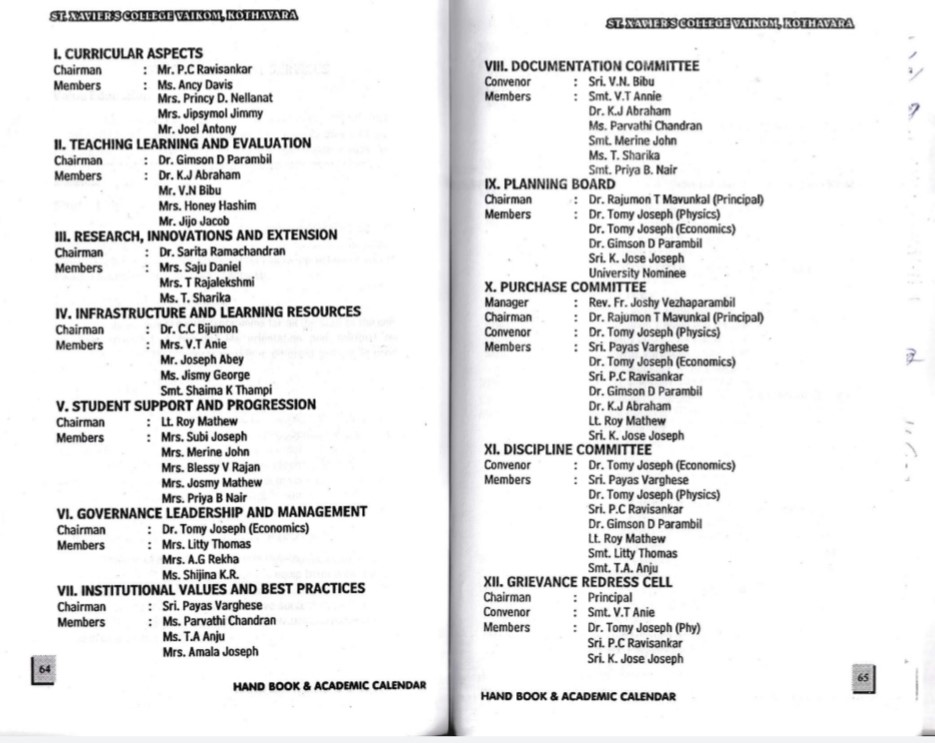 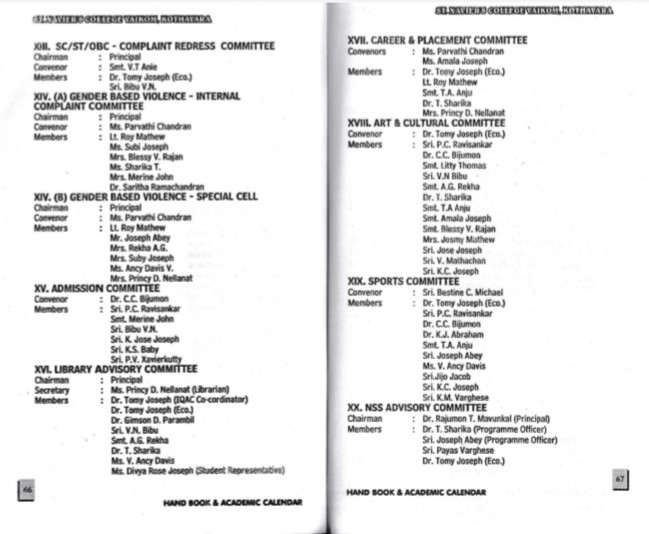 